Dr. Suesswritten by Helen LesterHere is Dr. Suess.You can call him Ted.His mom and dad did!Ted was a funny man.Ted would draw pictures.Here is a fun picture.Ted would write, too.Ted wrote the book
The Cat in the Hat.The Cat in the Hat was a big hit!Can you find the Cat in the Hat?Ted had many big hits after 
The Cat in the Hat.Kids like The Lorax a lot.Ted would write rhymes.Can you find some here?It was fun to hear Ted read.Now kids can see animals from his books.Dr. Suess is still a big hit with kids today.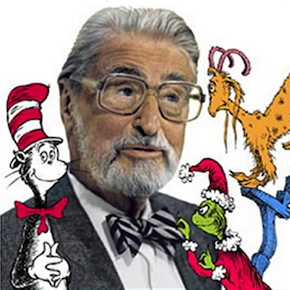 